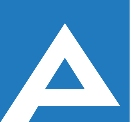 Agenţia Naţională pentru Ocuparea Forţei de MuncăLista candidaților admiși la concursul pentru ocuparea funcției publice vacante:Notă: Persoanele care au depus dosarul de concurs prin e-mail se vor prezenta la data de                         30.06.2023, ora 09.45 cu documentele originale pentru a se verifica veridicitatea actelor depuse, sub sancțiunea respingerii dosarului de concurs (mun. Chișinău, str. V. Alecsandri 1, etajul VI, bir. 605).Nr. d/oNume, PrenumeComentariiSpecialist principal, direcția generală ocuparea forței de muncă mun. Chișinău Specialist principal, direcția generală ocuparea forței de muncă mun. Chișinău Proba scrisă va avea loc la data de 30.06.2023, ora 10.00,Agenția Națională pentru Ocuparea Forței de Muncă,mun. Chișinău, str. Vasile Alecsandri, 1, etajul VI, bir. 605.1.Darii DianaCrijanovschi StelaReghiment AnatolieProba scrisă va avea loc la data de 30.06.2023, ora 10.00,Agenția Națională pentru Ocuparea Forței de Muncă,mun. Chișinău, str. Vasile Alecsandri, 1, etajul VI, bir. 605.